Республика Дагестан
Ногайский районПлана-конспект экологического урока на тему:«Каспий – жемчужина Дагестана»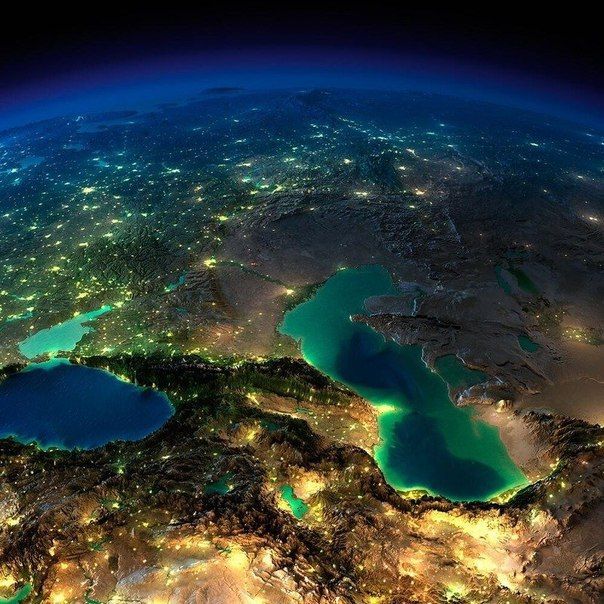 Подготовила учитель географии МКОУ 
«Терекли_Мектебская СОШ имени Кадрии»
 Оракова Канитат Алевдиновна2017 годЭпиграф«Пусть море говорит, а ты молчи,

                  Не изливай ни радости, ни горя.

                  Великий Данте замолкал в ночи,

                  Когда у ног его плескалось море.

                  Людьми заполнен берег или пуст,

                  Дай морю петь, волнам его не вторя,

                  И Пушкин - величайший златоуст -

                  Молчал всегда, покамест пело море»

                  Расул Гамзатов(слайд 1)Цели:Образовательные:  дать физико-географическую характеристику Каспийскому морю-озеру; объяснить значение Каспия для ДагестанаВоспитательные: формирование экологического сознания учащихся на примере экологических проблем Каспия и их причин.Развивающие: развитие навыков работы с картами и  различными справочными материалами.Средства обучения: настенные карты « Физическая карта России», «Физическая карта Дагестана, атласы Дагестана, мультимедийный проектор.Тип урока: комбинированный.(слайд2)Структура урока:Организационный момент – 1 мин.Актуализация опорных знаний и умений учащихся – 8 мин.Изучение нового материала – 29 мин.Закрепление новых знаний и умений учащихся – 4 мин.Итог урока – 2 мин.Домашнее задание – 1 мин.(слайд 3)Ход урока:I.Организационный моментПриветствие учащихся.Проверка готовности  к урокуII. Актуализация опорных знаний и умений учащихсяФронтальный опрос1.Что такое внутренние воды?2.Какими внутренними водами богат Дагестан?3.Покажите на карте реки и озера Дагестана.III. Изучение нового материалаПлан изучения Каспия (слайд 4)1.Географическое положение Каспийского моря2.Рельеф дна3.Геологическое строение и полезные ископаемые4.Гидрологический режим5.Флора и фауна6.Хозяйственное значение Каспийского моря.7.Экологические проблемы КаспияЯ хочу начать урок со стихотворения Расула Гамзатова (слайд 5)Белоснежные волны морские, скажите, 
На каком языке вы со мной говорите? 
Вы шумите, бурля у подножия скал, 
Словно в горном ауле воскресный базар, 
Где кричащих на всех сорока языках, 
Наших горцев не может понять и Аллах. 
День пройдет, грохотания нет и впомине, 
Шелестите легко, как трава на равнине. 
А еще вы начнете плескаться, бывает, 
Словно мать по погибшему сыну рыдает. 
Словно старый отец по наследнику стонет, 
Словно конь оплошавший, что в паводке тонет. 
То, журча и ласкаясь, то яростно споря, 
На своем языке говоришь ты, о, море.Сегодня на уроке мы будем отвечать на главные вопросы: почему Каспий называют морем-озером; как называлось море раньше; какими богатствами обладает; каковы причины экологических проблемУчитель.  Каспийское озеро - море – самый крупный в мире внутриконтинентальный водоем не связанный с мировым океаном. Каспий вытянут с севера на юг, и напоминает по форме латинскую букву S. Это самое большое в мире озеро часто называют просто Каспием или озером - морем. Этот водный объект уникален, Каспий имеет ряд признаков моря: вода его солёная, площадь мало уступает площади таких морей, как Балтийское, Красное, Северное. Часть его растительного и животного мира носит черты типичных обитателей моря.Географическое положение:  (слайд 6)Работа по карте. Каспийское море расположено на стыке двух частей Евразийского континента - Европы и Азии.  Протяженность Каспийского моря с севера на юг — примерно 1200 км. (36°34' — 47°13' с.ш.); с запада на восток — от 195 до 435 км. в среднем -- 310—320 км. (46° -56°в.д.). Каспи́йское мо́ре — самое большое озеро на Земле. Площадь составляет примерно 392600 км²( в настоящее время — около 371 000 км²).  Оно значительно превышает площади крупнейших озер мира. См.диаграмму (слайд 7)Покажите на карте границы Каспийского моря;Какая часть Дагестана омывается Каспийским морем?Рельеф дна (слайд 8)Прочитайте текст на стр.39, внимательно  изучите карту Каспийского моря и ответьте на вопрос: на какие части можно разделить море-озеро по рельефу?Попробуем составить профиль дна Каспийского моря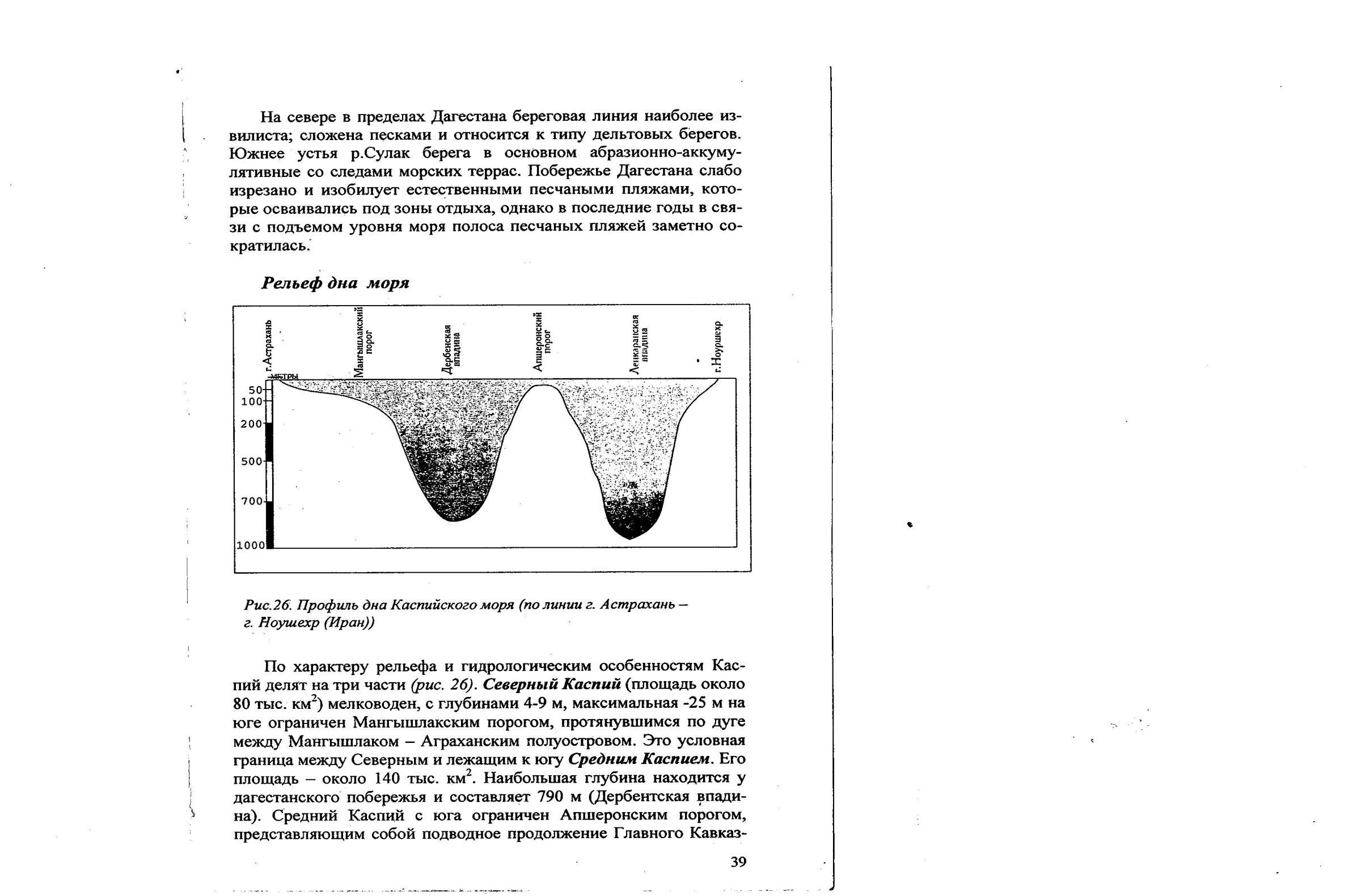 Геологическое строение и полезные ископаемые (слайд9)Каспий имеет океаническое происхождение — его ложе сложено земной корой океанического типа. Он сформировался примерно 10 миллионов лет назад, когда закрытое Сарматское море, потерявшее связь с мировым океаном примерно 70 миллионов лет назад, разделилось на две части — Каспийское море и Чёрное море.По карте определите полезные ископаемые моря (слайд 10)По экспертной оценке
запасы углеводородов в Каспийском море составляют
- нефти 16 млрд. тонн
- газа  10 трлн. куб. м , которые добываются по всему периметру Каспия: побережье Дагестана, Азербайджана, Туркмении, КазахстанаГидрологический режим (слайд 11)Средняя соленость вод Каспийского моря 13 промилле, минимальная 0,3, максимальная в заливе Кара-Богаз-Гол-350 промилле.Вопрос к учащимся – почему в северной части низкая соленость?( реки, впадающие в море); назовите рекиВ Каспийское море впадают крупные реки Дагестана: Терек, Сулак, Самур и др. (слайд 12)Вспомните стихотворение Михаила Лермонтова

«Дары Терека»Терек воет, дик и злобен,
Меж утесистых громад,
Буре плач его подобен,
Слезы брызгами летят.
Но, по степи разбегаясь,
Он лукавый принял вид,
И, приветливо ласкаясь,
Морю Каспию журчит: 

"Расступись, о старец-море,
Дай приют моей волне!
Погулял я на просторе,
Отдохнуть пора бы мне.У Каспия своеобразный режим ветров. Среднегодовая скорость ветра изменяется от 2 до 5 м/сек. Ураганный ветер имеет направление с северо-востока на юго-запад. Под воздействием ветра в море образуются циркулирующие течения.В отличие от других морей уровень воды в Каспийском море часто меняется. Причиной тому является засушливый климат, вызывающий интенсивное испарение, тектоническое опускание в южной части моря, а также сооружение крупных водохранилищ на реках, впадающих в море, широкое использование речных вод, впадающих в Каспийское море, для орошения. Уровень Каспийского моря на 28 м. ниже уровня мирового океана. Водный баланс моря(слайд 13)Температурный режимЛетом +24-260С, зимой от 0 до  +100СФлора и фауна Каспия (сообщение ученика)(слайды 14-17)Животный мир Каспия представлен 1809 видами, из которых 415 относятся к позвоночным . В Каспийском мире зарегистрирован 101 вид рыб, в нем же сосредоточено большинство мировых запасов осетровых, которых на Руси называли "красной" рыбой.
В Волго-Каспийском районе обитают 5 видов осетровых - русский осетр, севрюга, белуга, шип и стерлядь. Наиболее многочисленны из каспийских осетровых - русский осетр и севрюга. Белуга  является самой крупной из рыб, населяющих Каспийский бассейн.Также Каспийское море — среда обитания таких пресноводных рыб, как вобла, сазан, судак, а также таких рыб, как карп, кефаль, килька, кутум, лещ, лосось, окунь, щука. В Каспийском море  обитает морское млекопитающее — Каспийский тюлень.  В заливах каспийского побережья зимует множество птиц, а чайки парят здесь круглый год. Пищей для птиц и рыб служат различные водные микроорганизмы, моллюски и ракообразные обитающие в море.Растительный мир Каспийского моря и его побережья представлен 728 видами. Из растений в Каспийском море преобладают водоросли-синезелёные, диатомовые, красные, бурые, харовые и другие, из цветковых - зостера и руппия. Кроме этого, в южной части Каспия  есть колонии кораллов.Хозяйственное значение Каспия
работа по рисунку (слайд 18)Экологические проблемы моря(слайды 19-21)В двадцатом веке очень серьезной стала экологическая обстановка. Море  уже не в состоянии самоочищаться.Основным источником загрязнения  являются стоки промышленных предприятий, поступающие с речной водой (40% загрязнения). Около 30% загрязнения приходится на морской транспорт. Особый вред наносит добыча нефти.1 г нефти губит 2 тонны воды! Нефтяная пленка является препятствием к обмену влагой, теплом, кислородом между атмосферой и морской водой. Под нефтяной пленкой через 3 суток гибнет икра рыбы. Птицы, садящиеся на воду, облепляются нефтью и уже не могут взлететь. Смотрим фильм « Экологические риски при добыче нефти в Каспийском море»Оказывается и внесение удобрений на полях может погубить живые организмы морей.Пути улучшения экологической ситуации:Использовать безотходные производства по побережьям и берегам рек.Строительство очистных сооружений.Избегать высокой концентрации (скопления промышленных предприятий) на побережье моря.Создание охраняемых акваторий (морских заповедников и заказников).IV. Закрепление новых знаний и умений учащихся (слайд 22)Каково географическое положение Каспия?На какие части поделено море по природным условиям?Что является причиной образования течений?Почему Каспий называют жемчужиной Дагестана?V.Итог урока (слайд 23)6.Домашнее задание. (слайд «;)Параграф 6Составить из 10-15 слов кроссворд по теме: «Каспий»вопросответЧто вы не поняли  на уроке ?Что вызвало интерес в данной теме?Что вы хотели добавить к уроку?На какую оценку сегодня работали?